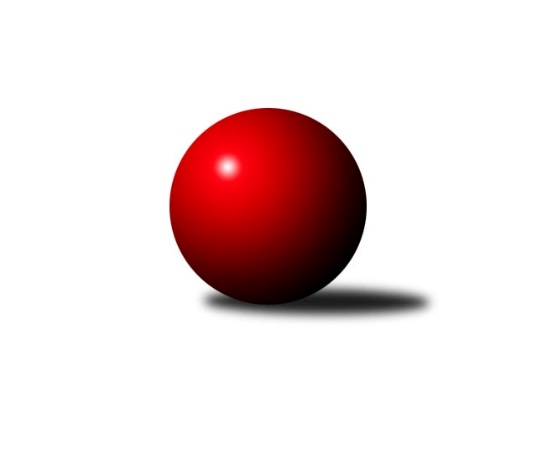 Č.17Ročník 2017/2018	4.6.2024 Severočeská divize 2017/2018Statistika 17. kolaTabulka družstev:		družstvo	záp	výh	rem	proh	skore	sety	průměr	body	plné	dorážka	chyby	1.	KK Hvězda Trnovany B	16	14	0	2	87.5 : 40.5 	(115.0 : 77.0)	2558	28	1764	794	30.7	2.	TJ KK Louny	17	12	0	5	86.0 : 50.0 	(117.5 : 86.5)	2504	24	1735	769	37.2	3.	TJ Jiskra Nový Bor	17	10	2	5	79.0 : 57.0 	(117.0 : 87.0)	2551	22	1759	792	33.4	4.	SK Skalice u Č. Lípy	17	10	0	7	79.5 : 56.5 	(113.0 : 91.0)	2460	20	1716	744	37.4	5.	SKK Bohušovice B	17	8	3	6	70.5 : 65.5 	(101.5 : 102.5)	2490	19	1724	766	35.4	6.	TJ Bižuterie Jablonec n. N.	17	8	1	8	69.0 : 67.0 	(101.0 : 103.0)	2505	17	1735	771	33.4	7.	SK Děčín	17	6	2	9	63.5 : 72.5 	(107.5 : 96.5)	2487	14	1740	747	38.9	8.	TJ Kovostroj Děčín	17	7	0	10	59.0 : 77.0 	(98.0 : 106.0)	2513	14	1731	782	35.5	9.	TJ Doksy	17	6	1	10	65.0 : 71.0 	(92.5 : 111.5)	2468	13	1718	750	36.2	10.	Sokol Spořice	17	5	2	10	54.5 : 81.5 	(88.5 : 115.5)	2454	12	1717	736	45.8	11.	SK Plaston Šluknov	17	4	2	11	46.0 : 90.0 	(80.0 : 124.0)	2476	10	1729	748	39.1	12.	TJ Sokol Blíževedly	16	4	1	11	48.5 : 79.5 	(80.5 : 111.5)	2412	9	1690	722	44.8Tabulka doma:		družstvo	záp	výh	rem	proh	skore	sety	průměr	body	maximum	minimum	1.	SK Skalice u Č. Lípy	9	8	0	1	57.0 : 15.0 	(77.5 : 30.5)	2681	16	2756	2587	2.	TJ KK Louny	9	8	0	1	56.5 : 15.5 	(73.5 : 34.5)	2684	16	2814	2554	3.	KK Hvězda Trnovany B	7	7	0	0	46.0 : 10.0 	(56.5 : 27.5)	2648	14	2704	2616	4.	TJ Jiskra Nový Bor	8	6	1	1	46.0 : 18.0 	(65.5 : 30.5)	2495	13	2622	2387	5.	TJ Doksy	8	6	0	2	44.0 : 20.0 	(54.5 : 41.5)	2504	12	2582	2422	6.	SKK Bohušovice B	9	5	1	3	38.0 : 34.0 	(54.0 : 54.0)	2493	11	2605	2418	7.	TJ Bižuterie Jablonec n. N.	9	5	0	4	40.0 : 32.0 	(58.0 : 50.0)	2571	10	2663	2435	8.	SK Děčín	8	4	1	3	39.0 : 25.0 	(58.0 : 38.0)	2550	9	2647	2487	9.	TJ Sokol Blíževedly	8	4	0	4	33.5 : 30.5 	(49.5 : 46.5)	2487	8	2563	2403	10.	Sokol Spořice	8	3	2	3	33.5 : 30.5 	(46.0 : 50.0)	2387	8	2447	2265	11.	SK Plaston Šluknov	9	3	2	4	33.0 : 39.0 	(51.5 : 56.5)	2497	8	2548	2429	12.	TJ Kovostroj Děčín	9	3	0	6	29.0 : 43.0 	(53.5 : 54.5)	2460	6	2565	2364Tabulka venku:		družstvo	záp	výh	rem	proh	skore	sety	průměr	body	maximum	minimum	1.	KK Hvězda Trnovany B	9	7	0	2	41.5 : 30.5 	(58.5 : 49.5)	2548	14	2625	2493	2.	TJ Jiskra Nový Bor	9	4	1	4	33.0 : 39.0 	(51.5 : 56.5)	2557	9	2735	2357	3.	SKK Bohušovice B	8	3	2	3	32.5 : 31.5 	(47.5 : 48.5)	2490	8	2592	2264	4.	TJ Kovostroj Děčín	8	4	0	4	30.0 : 34.0 	(44.5 : 51.5)	2520	8	2578	2427	5.	TJ KK Louny	8	4	0	4	29.5 : 34.5 	(44.0 : 52.0)	2481	8	2589	2322	6.	TJ Bižuterie Jablonec n. N.	8	3	1	4	29.0 : 35.0 	(43.0 : 53.0)	2497	7	2610	2295	7.	SK Děčín	9	2	1	6	24.5 : 47.5 	(49.5 : 58.5)	2480	5	2593	2380	8.	SK Skalice u Č. Lípy	8	2	0	6	22.5 : 41.5 	(35.5 : 60.5)	2432	4	2570	2344	9.	Sokol Spořice	9	2	0	7	21.0 : 51.0 	(42.5 : 65.5)	2461	4	2568	2385	10.	SK Plaston Šluknov	8	1	0	7	13.0 : 51.0 	(28.5 : 67.5)	2474	2	2538	2390	11.	TJ Sokol Blíževedly	8	0	1	7	15.0 : 49.0 	(31.0 : 65.0)	2402	1	2518	2180	12.	TJ Doksy	9	0	1	8	21.0 : 51.0 	(38.0 : 70.0)	2464	1	2566	2349Tabulka podzimní části:		družstvo	záp	výh	rem	proh	skore	sety	průměr	body	doma	venku	1.	KK Hvězda Trnovany B	11	9	0	2	55.5 : 32.5 	(73.0 : 59.0)	2544	18 	5 	0 	0 	4 	0 	2	2.	TJ Jiskra Nový Bor	11	8	1	2	57.0 : 31.0 	(81.5 : 50.5)	2570	17 	5 	0 	1 	3 	1 	1	3.	TJ KK Louny	11	7	0	4	53.5 : 34.5 	(69.5 : 62.5)	2499	14 	5 	0 	1 	2 	0 	3	4.	SK Skalice u Č. Lípy	11	7	0	4	52.0 : 36.0 	(75.0 : 57.0)	2480	14 	5 	0 	1 	2 	0 	3	5.	SKK Bohušovice B	11	5	3	3	46.0 : 42.0 	(65.5 : 66.5)	2489	13 	3 	1 	2 	2 	2 	1	6.	SK Děčín	11	5	1	5	47.5 : 40.5 	(75.5 : 56.5)	2480	11 	3 	1 	2 	2 	0 	3	7.	Sokol Spořice	11	4	2	5	37.0 : 51.0 	(61.0 : 71.0)	2446	10 	2 	2 	1 	2 	0 	4	8.	TJ Bižuterie Jablonec n. N.	11	4	0	7	38.0 : 50.0 	(63.5 : 68.5)	2495	8 	2 	0 	3 	2 	0 	4	9.	TJ Kovostroj Děčín	11	4	0	7	38.0 : 50.0 	(63.0 : 69.0)	2518	8 	1 	0 	4 	3 	0 	3	10.	TJ Doksy	11	3	1	7	40.0 : 48.0 	(60.5 : 71.5)	2464	7 	3 	0 	2 	0 	1 	5	11.	TJ Sokol Blíževedly	11	3	1	7	36.5 : 51.5 	(55.5 : 76.5)	2408	7 	3 	0 	3 	0 	1 	4	12.	SK Plaston Šluknov	11	2	1	8	27.0 : 61.0 	(48.5 : 83.5)	2460	5 	1 	1 	3 	1 	0 	5Tabulka jarní části:		družstvo	záp	výh	rem	proh	skore	sety	průměr	body	doma	venku	1.	KK Hvězda Trnovany B	5	5	0	0	32.0 : 8.0 	(42.0 : 18.0)	2612	10 	2 	0 	0 	3 	0 	0 	2.	TJ KK Louny	6	5	0	1	32.5 : 15.5 	(48.0 : 24.0)	2554	10 	3 	0 	0 	2 	0 	1 	3.	TJ Bižuterie Jablonec n. N.	6	4	1	1	31.0 : 17.0 	(37.5 : 34.5)	2551	9 	3 	0 	1 	1 	1 	0 	4.	SK Skalice u Č. Lípy	6	3	0	3	27.5 : 20.5 	(38.0 : 34.0)	2484	6 	3 	0 	0 	0 	0 	3 	5.	TJ Doksy	6	3	0	3	25.0 : 23.0 	(32.0 : 40.0)	2485	6 	3 	0 	0 	0 	0 	3 	6.	SKK Bohušovice B	6	3	0	3	24.5 : 23.5 	(36.0 : 36.0)	2487	6 	2 	0 	1 	1 	0 	2 	7.	TJ Kovostroj Děčín	6	3	0	3	21.0 : 27.0 	(35.0 : 37.0)	2487	6 	2 	0 	2 	1 	0 	1 	8.	TJ Jiskra Nový Bor	6	2	1	3	22.0 : 26.0 	(35.5 : 36.5)	2508	5 	1 	1 	0 	1 	0 	3 	9.	SK Plaston Šluknov	6	2	1	3	19.0 : 29.0 	(31.5 : 40.5)	2523	5 	2 	1 	1 	0 	0 	2 	10.	SK Děčín	6	1	1	4	16.0 : 32.0 	(32.0 : 40.0)	2507	3 	1 	0 	1 	0 	1 	3 	11.	TJ Sokol Blíževedly	5	1	0	4	12.0 : 28.0 	(25.0 : 35.0)	2427	2 	1 	0 	1 	0 	0 	3 	12.	Sokol Spořice	6	1	0	5	17.5 : 30.5 	(27.5 : 44.5)	2452	2 	1 	0 	2 	0 	0 	3 Zisk bodů pro družstvo:		jméno hráče	družstvo	body	zápasy	v %	dílčí body	sety	v %	1.	Alena Dunková 	TJ Jiskra Nový Bor 	14	/	15	(93%)	24	/	30	(80%)	2.	Václav Vlk 	TJ Bižuterie Jablonec n. N. 	14	/	17	(82%)	23	/	34	(68%)	3.	Ladislav, ml. Javorek ml.	SK Skalice u Č. Lípy  	14	/	17	(82%)	21	/	34	(62%)	4.	Rudolf Hofmann 	TJ KK Louny 	13	/	13	(100%)	22	/	26	(85%)	5.	Miloslav Plíšek 	SK Děčín 	13	/	17	(76%)	26	/	34	(76%)	6.	Patrik Lojda 	TJ KK Louny 	13	/	17	(76%)	24	/	34	(71%)	7.	Zdeněk Kandl 	KK Hvězda Trnovany B 	12	/	13	(92%)	22	/	26	(85%)	8.	Martin Kortan 	TJ Jiskra Nový Bor 	12	/	16	(75%)	25	/	32	(78%)	9.	Jiří, st. Klíma st.	TJ Doksy 	12	/	17	(71%)	21	/	34	(62%)	10.	Jaroslav Chvojka 	SKK Bohušovice B 	12	/	17	(71%)	20	/	34	(59%)	11.	Petr Kohlíček 	TJ Jiskra Nový Bor 	12	/	17	(71%)	19.5	/	34	(57%)	12.	Ladislav Koláček 	SKK Bohušovice B 	12	/	17	(71%)	19	/	34	(56%)	13.	Radek Šípek 	SKK Bohušovice B 	11.5	/	17	(68%)	24	/	34	(71%)	14.	Petr Kout 	TJ Jiskra Nový Bor 	11	/	16	(69%)	20.5	/	32	(64%)	15.	Petr Kramer 	SK Děčín 	11	/	17	(65%)	20.5	/	34	(60%)	16.	Jaroslava Vacková 	TJ Doksy 	11	/	17	(65%)	18.5	/	34	(54%)	17.	Jitka Rollová 	TJ KK Louny 	10.5	/	14	(75%)	20	/	28	(71%)	18.	Libor Hrnčíř 	SK Skalice u Č. Lípy  	10	/	11	(91%)	17.5	/	22	(80%)	19.	Petr Kubita 	KK Hvězda Trnovany B 	10	/	12	(83%)	15	/	24	(63%)	20.	Oldřich, st. Lukšík st.	Sokol Spořice 	9.5	/	17	(56%)	21.5	/	34	(63%)	21.	Alois Veselý 	TJ Sokol Blíževedly 	9	/	12	(75%)	16	/	24	(67%)	22.	Oldřich Vlasák 	SK Skalice u Č. Lípy  	9	/	15	(60%)	20	/	30	(67%)	23.	Jiří Pachl 	TJ Bižuterie Jablonec n. N. 	9	/	16	(56%)	21	/	32	(66%)	24.	Tomáš Mrázek 	TJ Kovostroj Děčín 	9	/	16	(56%)	18	/	32	(56%)	25.	Jiří Pádivý 	TJ Doksy 	9	/	16	(56%)	17	/	32	(53%)	26.	Vratislav Kubita 	KK Hvězda Trnovany B 	9	/	16	(56%)	15	/	32	(47%)	27.	Petr Fabian 	KK Hvězda Trnovany B 	8	/	10	(80%)	17	/	20	(85%)	28.	Jiří Kuric 	TJ Doksy 	8	/	11	(73%)	10	/	22	(45%)	29.	Radek Jung 	TJ KK Louny 	8	/	13	(62%)	15	/	26	(58%)	30.	Petr Guth 	TJ Sokol Blíževedly 	8	/	14	(57%)	14.5	/	28	(52%)	31.	Radek Marušák 	SK Plaston Šluknov 	8	/	15	(53%)	15.5	/	30	(52%)	32.	Zdeněk Vokatý 	TJ Bižuterie Jablonec n. N. 	8	/	15	(53%)	14.5	/	30	(48%)	33.	Milan Polcar 	Sokol Spořice 	8	/	16	(50%)	12	/	32	(38%)	34.	Radek Mach 	SK Děčín 	8	/	17	(47%)	18.5	/	34	(54%)	35.	Robert Häring 	SK Skalice u Č. Lípy  	7.5	/	13	(58%)	13	/	26	(50%)	36.	Jiří Přeučil 	TJ Sokol Blíževedly 	7.5	/	14	(54%)	13.5	/	28	(48%)	37.	Miroslav Pastyřík 	TJ Bižuterie Jablonec n. N. 	7	/	13	(54%)	16.5	/	26	(63%)	38.	Václav Paluska 	TJ Doksy 	7	/	15	(47%)	13.5	/	30	(45%)	39.	Vladimír Beneš 	SK Děčín 	7	/	17	(41%)	18	/	34	(53%)	40.	Tomáš Novák 	TJ Kovostroj Děčín 	7	/	17	(41%)	14	/	34	(41%)	41.	Martin Perníček 	SKK Bohušovice B 	7	/	17	(41%)	13	/	34	(38%)	42.	Petr Staněk 	TJ Kovostroj Děčín 	6	/	11	(55%)	14	/	22	(64%)	43.	Jiří Piskáček 	SK Skalice u Č. Lípy  	6	/	12	(50%)	13.5	/	24	(56%)	44.	Horst Schmiedl 	Sokol Spořice 	6	/	12	(50%)	13	/	24	(54%)	45.	František Pfeifer 	TJ KK Louny 	6	/	12	(50%)	10	/	24	(42%)	46.	Ladislav Bírovka 	TJ Kovostroj Děčín 	6	/	13	(46%)	11.5	/	26	(44%)	47.	Jan Zeman 	TJ Bižuterie Jablonec n. N. 	6	/	16	(38%)	12	/	32	(38%)	48.	Štefan Kutěra 	Sokol Spořice 	6	/	17	(35%)	11	/	34	(32%)	49.	Martin Bergerhof 	KK Hvězda Trnovany B 	5.5	/	6	(92%)	10	/	12	(83%)	50.	Pavel Čubr 	SK Děčín 	5.5	/	17	(32%)	12	/	34	(35%)	51.	Pavel Piskoř 	TJ Kovostroj Děčín 	5	/	9	(56%)	12	/	18	(67%)	52.	Bohumil Navrátil 	KK Hvězda Trnovany B 	5	/	10	(50%)	11.5	/	20	(58%)	53.	Veronika Čermáková 	TJ Sokol Blíževedly 	5	/	11	(45%)	9.5	/	22	(43%)	54.	Pavel Hájek 	TJ Sokol Blíževedly 	5	/	11	(45%)	9.5	/	22	(43%)	55.	Martin Dolejší 	KK Hvězda Trnovany B 	5	/	12	(42%)	9.5	/	24	(40%)	56.	Anna Houdková 	SKK Bohušovice B 	5	/	12	(42%)	9.5	/	24	(40%)	57.	Jiří Tůma 	TJ Bižuterie Jablonec n. N. 	5	/	12	(42%)	7	/	24	(29%)	58.	Eduard, ml. Kezer ml.	SK Skalice u Č. Lípy  	5	/	13	(38%)	8	/	26	(31%)	59.	Jiří Šácha 	SK Skalice u Č. Lípy  	5	/	15	(33%)	14	/	30	(47%)	60.	Pavel Jablonický 	TJ Kovostroj Děčín 	5	/	15	(33%)	12.5	/	30	(42%)	61.	Václav Kořánek 	SK Plaston Šluknov 	5	/	15	(33%)	12	/	30	(40%)	62.	Lenka Kohlíčková 	TJ Jiskra Nový Bor 	5	/	17	(29%)	12	/	34	(35%)	63.	Petr Pop 	TJ KK Louny 	4.5	/	10	(45%)	8	/	20	(40%)	64.	Radek Kandl 	KK Hvězda Trnovany B 	4	/	9	(44%)	11	/	18	(61%)	65.	Filip Hons 	TJ Bižuterie Jablonec n. N. 	4	/	10	(40%)	7	/	20	(35%)	66.	Jan Sklenář 	SK Plaston Šluknov 	4	/	13	(31%)	12	/	26	(46%)	67.	Miloš Chovanec 	TJ KK Louny 	4	/	13	(31%)	11.5	/	26	(44%)	68.	Jitka Jonášová 	SK Plaston Šluknov 	4	/	14	(29%)	13	/	28	(46%)	69.	Jiří Kucej 	TJ Doksy 	4	/	15	(27%)	9.5	/	30	(32%)	70.	Václav Kordulík 	Sokol Spořice 	4	/	16	(25%)	14	/	32	(44%)	71.	Ladislav Hojný 	SK Plaston Šluknov 	3	/	5	(60%)	6	/	10	(60%)	72.	Eliška Marušáková 	SK Plaston Šluknov 	3	/	10	(30%)	6.5	/	20	(33%)	73.	Ivan Novotný 	SK Děčín 	3	/	12	(25%)	10.5	/	24	(44%)	74.	Petr Veselý 	TJ Kovostroj Děčín 	3	/	12	(25%)	8	/	24	(33%)	75.	František Tomík 	SK Plaston Šluknov 	3	/	13	(23%)	5	/	26	(19%)	76.	Jiří Wetzler 	Sokol Spořice 	3	/	14	(21%)	9.5	/	28	(34%)	77.	Vladimír Chrpa 	SKK Bohušovice B 	3	/	16	(19%)	12	/	32	(38%)	78.	Michal Gajdušek 	TJ Jiskra Nový Bor 	3	/	16	(19%)	11	/	32	(34%)	79.	Roman Slavík 	TJ Kovostroj Děčín 	2	/	2	(100%)	4	/	4	(100%)	80.	Josef Březina 	TJ Doksy 	2	/	4	(50%)	3	/	8	(38%)	81.	Vlastimil Václavík 	TJ Sokol Blíževedly 	2	/	5	(40%)	6	/	10	(60%)	82.	Simona Šťastná 	TJ Jiskra Nový Bor 	2	/	5	(40%)	5	/	10	(50%)	83.	Milan Mestek 	Sokol Spořice 	2	/	6	(33%)	2.5	/	12	(21%)	84.	Václav, ml. Valenta ml.	TJ KK Louny 	2	/	7	(29%)	5	/	14	(36%)	85.	Ladislav, st. Javorek st.	SK Skalice u Č. Lípy  	1	/	1	(100%)	2	/	2	(100%)	86.	Miroslav Bachor 	TJ Kovostroj Děčín 	1	/	1	(100%)	2	/	2	(100%)	87.	Jitka Jindrová 	Sokol Spořice 	1	/	1	(100%)	2	/	2	(100%)	88.	Eduard, st. Kezer st.	SK Skalice u Č. Lípy  	1	/	1	(100%)	1	/	2	(50%)	89.	Roman Filip 	SKK Bohušovice B 	1	/	2	(50%)	3	/	4	(75%)	90.	Petr Andres 	Sokol Spořice 	1	/	2	(50%)	3	/	4	(75%)	91.	Miroslav Sodomka 	TJ KK Louny 	1	/	3	(33%)	2	/	6	(33%)	92.	Miloš Merkl 	TJ Sokol Blíževedly 	1	/	3	(33%)	2	/	6	(33%)	93.	Jan Klíma 	SKK Bohušovice B 	1	/	3	(33%)	1	/	6	(17%)	94.	Roman Voráček 	KK Hvězda Trnovany B 	1	/	5	(20%)	3	/	10	(30%)	95.	Adéla Exnerová 	TJ Kovostroj Děčín 	1	/	5	(20%)	2	/	10	(20%)	96.	Zdeněk Jonáš 	SK Plaston Šluknov 	1	/	6	(17%)	5	/	12	(42%)	97.	Jan Koldan 	SK Plaston Šluknov 	1	/	6	(17%)	3	/	12	(25%)	98.	Ludmila Tomášková 	TJ Sokol Blíževedly 	1	/	7	(14%)	2	/	14	(14%)	99.	Josef Matějka 	TJ Sokol Blíževedly 	1	/	12	(8%)	3.5	/	24	(15%)	100.	Petr Mádl 	TJ Doksy 	0	/	1	(0%)	0	/	2	(0%)	101.	Jiří Martínek 	SKK Bohušovice B 	0	/	1	(0%)	0	/	2	(0%)	102.	Stanislava Hřebenová 	TJ Sokol Blíževedly 	0	/	1	(0%)	0	/	2	(0%)	103.	Radim Houžvička 	TJ Sokol Blíževedly 	0	/	1	(0%)	0	/	2	(0%)	104.	Petr Tregner 	SK Skalice u Č. Lípy  	0	/	2	(0%)	1	/	4	(25%)	105.	Stanislava Kroupová 	TJ Sokol Blíževedly 	0	/	2	(0%)	1	/	4	(25%)	106.	Marcela Plavcová 	TJ Sokol Blíževedly 	0	/	2	(0%)	1	/	4	(25%)	107.	Aleš Kraus 	SK Děčín 	0	/	2	(0%)	0	/	4	(0%)	108.	Martin Ledwoň 	SK Děčín 	0	/	3	(0%)	2	/	6	(33%)	109.	Radek Kozák 	TJ Doksy 	0	/	3	(0%)	0	/	6	(0%)	110.	Jiří, ml. Klíma ml.	TJ Doksy 	0	/	3	(0%)	0	/	6	(0%)Průměry na kuželnách:		kuželna	průměr	plné	dorážka	chyby	výkon na hráče	1.	Skalice u České Lípy, 1-2	2623	1819	804	37.9	(437.3)	2.	Louny, 1-2	2621	1804	816	40.8	(436.8)	3.	Hvězda Trnovany, 1-2	2566	1756	809	34.2	(427.7)	4.	TJ Bižuterie Jablonec nad Nisou, 1-4	2550	1773	777	37.9	(425.1)	5.	Česká Kamenice, 1-2	2527	1749	777	35.1	(421.2)	6.	Šluknov, 1-2	2504	1730	774	38.6	(417.4)	7.	Bohušovice, 1-4	2488	1718	769	35.3	(414.7)	8.	Blíževedly, 1-2	2476	1726	750	38.0	(412.8)	9.	Doksy, 1-2	2472	1698	773	29.0	(412.0)	10.	Kovostroj Děčín, 1-2	2468	1703	765	33.3	(411.4)	11.	Nový Bor, 1-2	2438	1694	744	43.8	(406.4)	12.	Sokol Spořice, 1-2	2376	1660	715	44.4	(396.0)Nejlepší výkony na kuželnách:Skalice u České Lípy, 1-2SK Skalice u Č. Lípy 	2756	7. kolo	Jiří Šácha 	SK Skalice u Č. Lípy 	509	10. koloSK Skalice u Č. Lípy 	2752	10. kolo	Jiří, st. Klíma st.	TJ Doksy	509	2. koloTJ Jiskra Nový Bor	2735	4. kolo	Martin Kortan 	TJ Jiskra Nový Bor	496	4. koloSK Skalice u Č. Lípy 	2729	9. kolo	Oldřich Vlasák 	SK Skalice u Č. Lípy 	495	15. koloSK Skalice u Č. Lípy 	2708	15. kolo	Petr Fabian 	KK Hvězda Trnovany B	493	6. koloSK Skalice u Č. Lípy 	2684	4. kolo	Alena Dunková 	TJ Jiskra Nový Bor	491	4. koloSK Skalice u Č. Lípy 	2659	17. kolo	Libor Hrnčíř 	SK Skalice u Č. Lípy 	488	13. koloSK Skalice u Č. Lípy 	2629	13. kolo	Libor Hrnčíř 	SK Skalice u Č. Lípy 	484	17. koloSK Skalice u Č. Lípy 	2626	2. kolo	Robert Häring 	SK Skalice u Č. Lípy 	482	9. koloSK Děčín	2593	15. kolo	Jiří Piskáček 	SK Skalice u Č. Lípy 	477	7. koloLouny, 1-2TJ KK Louny	2814	10. kolo	Rudolf Hofmann 	TJ KK Louny	527	13. koloTJ KK Louny	2747	8. kolo	Jitka Rollová 	TJ KK Louny	502	10. koloTJ KK Louny	2705	13. kolo	Patrik Lojda 	TJ KK Louny	492	4. koloTJ KK Louny	2701	4. kolo	Jitka Rollová 	TJ KK Louny	492	6. koloTJ KK Louny	2700	6. kolo	Rudolf Hofmann 	TJ KK Louny	484	10. koloTJ KK Louny	2682	17. kolo	Alena Dunková 	TJ Jiskra Nový Bor	483	17. koloTJ Jiskra Nový Bor	2653	17. kolo	Václav Vlk 	TJ Bižuterie Jablonec n. N.	480	10. koloTJ KK Louny	2637	9. kolo	Jitka Rollová 	TJ KK Louny	480	8. koloTJ KK Louny	2618	15. kolo	Petr Pop 	TJ KK Louny	479	10. koloTJ Bižuterie Jablonec n. N.	2610	10. kolo	Patrik Lojda 	TJ KK Louny	478	9. koloHvězda Trnovany, 1-2KK Hvězda Trnovany B	2704	12. kolo	Bohumil Navrátil 	KK Hvězda Trnovany B	492	12. koloKK Hvězda Trnovany B	2667	14. kolo	Bohumil Navrátil 	KK Hvězda Trnovany B	477	1. koloKK Hvězda Trnovany B	2646	7. kolo	Petr Fabian 	KK Hvězda Trnovany B	475	7. koloKK Hvězda Trnovany B	2640	1. kolo	Martin Bergerhof 	KK Hvězda Trnovany B	474	12. koloKK Hvězda Trnovany B	2637	9. kolo	Zdeněk Kandl 	KK Hvězda Trnovany B	474	5. koloKK Hvězda Trnovany B	2629	5. kolo	Zdeněk Kandl 	KK Hvězda Trnovany B	470	1. koloKK Hvězda Trnovany B	2616	3. kolo	Miloslav Plíšek 	SK Děčín	465	12. koloKK Hvězda Trnovany B	2598	16. kolo	Alena Dunková 	TJ Jiskra Nový Bor	464	14. koloTJ Kovostroj Děčín	2578	1. kolo	Vratislav Kubita 	KK Hvězda Trnovany B	463	9. koloTJ Bižuterie Jablonec n. N.	2561	3. kolo	Petr Fabian 	KK Hvězda Trnovany B	463	1. koloTJ Bižuterie Jablonec nad Nisou, 1-4TJ Jiskra Nový Bor	2686	8. kolo	Patrik Lojda 	TJ KK Louny	491	12. koloTJ Bižuterie Jablonec n. N.	2663	4. kolo	Václav Vlk 	TJ Bižuterie Jablonec n. N.	486	14. koloTJ Bižuterie Jablonec n. N.	2637	8. kolo	Zdeněk Vokatý 	TJ Bižuterie Jablonec n. N.	480	4. koloTJ Bižuterie Jablonec n. N.	2626	14. kolo	Jiří Pachl 	TJ Bižuterie Jablonec n. N.	477	17. koloKK Hvězda Trnovany B	2625	15. kolo	Václav Vlk 	TJ Bižuterie Jablonec n. N.	476	11. koloTJ Bižuterie Jablonec n. N.	2571	17. kolo	Zdeněk Kandl 	KK Hvězda Trnovany B	475	15. koloSK Skalice u Č. Lípy 	2570	11. kolo	Václav Vlk 	TJ Bižuterie Jablonec n. N.	473	12. koloTJ Bižuterie Jablonec n. N.	2569	6. kolo	Jiří Pachl 	TJ Bižuterie Jablonec n. N.	473	12. koloTJ Bižuterie Jablonec n. N.	2564	15. kolo	Radek Šípek 	SKK Bohušovice B	469	1. koloTJ Bižuterie Jablonec n. N.	2549	11. kolo	Jiří Pachl 	TJ Bižuterie Jablonec n. N.	465	11. koloČeská Kamenice, 1-2SK Děčín	2647	7. kolo	Radek Mach 	SK Děčín	468	5. koloSK Děčín	2588	3. kolo	Pavel Čubr 	SK Děčín	465	7. koloTJ Bižuterie Jablonec n. N.	2575	7. kolo	Radek Šípek 	SKK Bohušovice B	460	5. koloTJ Jiskra Nový Bor	2571	1. kolo	Rudolf Hofmann 	TJ KK Louny	458	16. koloSK Děčín	2565	5. kolo	Petr Kramer 	SK Děčín	452	7. koloTJ KK Louny	2557	16. kolo	Petr Kramer 	SK Děčín	452	1. koloSK Děčín	2554	14. kolo	Vladimír Beneš 	SK Děčín	451	7. koloSK Děčín	2550	1. kolo	Miloslav Plíšek 	SK Děčín	450	16. koloSK Děčín	2523	16. kolo	Petr Kohlíček 	TJ Jiskra Nový Bor	447	1. koloSKK Bohušovice B	2513	5. kolo	Radek Mach 	SK Děčín	447	7. koloŠluknov, 1-2TJ Kovostroj Děčín	2557	3. kolo	Václav Vlk 	TJ Bižuterie Jablonec n. N.	458	16. koloSK Plaston Šluknov	2548	12. kolo	Radek Šípek 	SKK Bohušovice B	452	14. koloKK Hvězda Trnovany B	2547	17. kolo	Jitka Jonášová 	SK Plaston Šluknov	451	14. koloSK Plaston Šluknov	2546	16. kolo	Jaroslav Chvojka 	SKK Bohušovice B	451	14. koloSK Plaston Šluknov	2545	14. kolo	Patrik Lojda 	TJ KK Louny	449	1. koloSKK Bohušovice B	2541	14. kolo	Štefan Kutěra 	Sokol Spořice	448	6. koloTJ Bižuterie Jablonec n. N.	2537	16. kolo	Radek Marušák 	SK Plaston Šluknov	448	12. koloSK Plaston Šluknov	2528	17. kolo	Alois Veselý 	TJ Sokol Blíževedly	447	11. koloSK Plaston Šluknov	2523	6. kolo	Radek Marušák 	SK Plaston Šluknov	447	3. koloSK Skalice u Č. Lípy 	2512	12. kolo	Radek Mach 	SK Děčín	446	8. koloBohušovice, 1-4SKK Bohušovice B	2605	8. kolo	Jiří, st. Klíma st.	TJ Doksy	472	4. koloTJ Kovostroj Děčín	2554	10. kolo	Vladimír Chrpa 	SKK Bohušovice B	460	8. koloSKK Bohušovice B	2553	6. kolo	Ladislav Koláček 	SKK Bohušovice B	459	11. koloTJ Jiskra Nový Bor	2551	6. kolo	Jaroslav Chvojka 	SKK Bohušovice B	458	17. koloTJ Bižuterie Jablonec n. N.	2544	13. kolo	Radek Šípek 	SKK Bohušovice B	458	6. koloSKK Bohušovice B	2519	17. kolo	Jaroslav Chvojka 	SKK Bohušovice B	452	8. koloKK Hvězda Trnovany B	2514	11. kolo	Jiří Pádivý 	TJ Doksy	450	4. koloSKK Bohušovice B	2494	2. kolo	Jiří Pachl 	TJ Bižuterie Jablonec n. N.	448	13. koloSKK Bohušovice B	2492	4. kolo	Václav Vlk 	TJ Bižuterie Jablonec n. N.	446	13. koloSK Plaston Šluknov	2485	2. kolo	Zdeněk Kandl 	KK Hvězda Trnovany B	446	11. koloBlíževedly, 1-2TJ Sokol Blíževedly	2563	2. kolo	Veronika Čermáková 	TJ Sokol Blíževedly	455	2. koloSKK Bohušovice B	2546	7. kolo	Alois Veselý 	TJ Sokol Blíževedly	453	13. koloKK Hvězda Trnovany B	2539	4. kolo	Alois Veselý 	TJ Sokol Blíževedly	450	4. koloTJ Sokol Blíževedly	2534	10. kolo	Jiří Přeučil 	TJ Sokol Blíževedly	448	2. koloTJ Sokol Blíževedly	2532	4. kolo	Radek Mach 	SK Děčín	447	2. koloTJ Sokol Blíževedly	2529	7. kolo	Petr Kohlíček 	TJ Jiskra Nový Bor	446	15. koloTJ Jiskra Nový Bor	2506	15. kolo	Jiří Přeučil 	TJ Sokol Blíževedly	445	4. koloTJ Sokol Blíževedly	2474	5. kolo	Martin Bergerhof 	KK Hvězda Trnovany B	445	4. koloTJ Sokol Blíževedly	2451	13. kolo	Alena Dunková 	TJ Jiskra Nový Bor	440	15. koloSK Děčín	2445	2. kolo	Vlastimil Václavík 	TJ Sokol Blíževedly	439	10. koloDoksy, 1-2TJ Doksy	2582	11. kolo	Jiří, st. Klíma st.	TJ Doksy	457	1. koloTJ Kovostroj Děčín	2557	5. kolo	Jiří Kuric 	TJ Doksy	455	5. koloTJ Doksy	2530	16. kolo	Jiří Kuric 	TJ Doksy	455	16. koloTJ Doksy	2527	1. kolo	Radek Marušák 	SK Plaston Šluknov	451	7. koloTJ Doksy	2521	12. kolo	Jiří, st. Klíma st.	TJ Doksy	450	14. koloSK Děčín	2511	11. kolo	Jiří Kuric 	TJ Doksy	445	11. koloSK Plaston Šluknov	2508	7. kolo	Václav Paluska 	TJ Doksy	444	11. koloTJ Doksy	2488	14. kolo	Miloslav Plíšek 	SK Děčín	441	11. koloTJ Doksy	2488	5. kolo	Jiří Kuric 	TJ Doksy	440	1. koloTJ Doksy	2471	3. kolo	Jiří, st. Klíma st.	TJ Doksy	440	16. koloKovostroj Děčín, 1-2KK Hvězda Trnovany B	2590	13. kolo	Petr Staněk 	TJ Kovostroj Děčín	470	17. koloTJ Kovostroj Děčín	2565	17. kolo	Radek Šípek 	SKK Bohušovice B	470	12. koloSKK Bohušovice B	2547	12. kolo	Martin Bergerhof 	KK Hvězda Trnovany B	462	13. koloTJ KK Louny	2517	11. kolo	Miroslav Bachor 	TJ Kovostroj Děčín	458	17. koloTJ Kovostroj Děčín	2516	15. kolo	Tomáš Novák 	TJ Kovostroj Děčín	449	8. koloTJ Kovostroj Děčín	2510	13. kolo	Oldřich, st. Lukšík st.	Sokol Spořice	446	4. koloTJ Doksy	2502	17. kolo	Jiří Kuric 	TJ Doksy	446	17. koloSK Plaston Šluknov	2490	15. kolo	Václav Kořánek 	SK Plaston Šluknov	445	15. koloTJ Kovostroj Děčín	2483	11. kolo	Radek Kandl 	KK Hvězda Trnovany B	443	13. koloTJ Kovostroj Děčín	2462	8. kolo	Anna Houdková 	SKK Bohušovice B	440	12. koloNový Bor, 1-2TJ Jiskra Nový Bor	2622	10. kolo	Petr Kohlíček 	TJ Jiskra Nový Bor	481	10. koloTJ Jiskra Nový Bor	2562	7. kolo	Petr Kubita 	KK Hvězda Trnovany B	465	2. koloTJ Jiskra Nový Bor	2516	5. kolo	Alena Dunková 	TJ Jiskra Nový Bor	456	10. koloKK Hvězda Trnovany B	2510	2. kolo	Petr Kohlíček 	TJ Jiskra Nový Bor	450	2. koloTJ Jiskra Nový Bor	2503	2. kolo	Martin Kortan 	TJ Jiskra Nový Bor	449	5. koloTJ Jiskra Nový Bor	2464	16. kolo	Miloslav Plíšek 	SK Děčín	447	13. koloTJ Jiskra Nový Bor	2459	9. kolo	Martin Kortan 	TJ Jiskra Nový Bor	447	10. koloTJ Kovostroj Děčín	2458	7. kolo	Pavel Piskoř 	TJ Kovostroj Děčín	446	7. koloTJ Jiskra Nový Bor	2446	3. kolo	Petr Kohlíček 	TJ Jiskra Nový Bor	444	16. koloSK Děčín	2437	13. kolo	Martin Kortan 	TJ Jiskra Nový Bor	443	9. koloSokol Spořice, 1-2TJ KK Louny	2494	14. kolo	Rudolf Hofmann 	TJ KK Louny	464	14. koloSokol Spořice	2447	14. kolo	Milan Polcar 	Sokol Spořice	447	14. koloTJ Kovostroj Děčín	2427	16. kolo	Horst Schmiedl 	Sokol Spořice	439	12. koloSokol Spořice	2427	11. kolo	Jiří Wetzler 	Sokol Spořice	437	5. koloSokol Spořice	2426	5. kolo	Oldřich, st. Lukšík st.	Sokol Spořice	437	16. koloSokol Spořice	2419	8. kolo	Milan Polcar 	Sokol Spořice	434	12. koloSokol Spořice	2415	12. kolo	Oldřich, st. Lukšík st.	Sokol Spořice	432	1. koloTJ Doksy	2388	8. kolo	Milan Polcar 	Sokol Spořice	431	11. koloSK Skalice u Č. Lípy 	2366	1. kolo	Štefan Kutěra 	Sokol Spořice	431	5. koloTJ Jiskra Nový Bor	2357	11. kolo	Horst Schmiedl 	Sokol Spořice	430	14. koloČetnost výsledků:	8.0 : 0.0	6x	7.0 : 1.0	24x	6.5 : 1.5	1x	6.0 : 2.0	22x	5.5 : 2.5	2x	5.0 : 3.0	8x	4.0 : 4.0	7x	3.0 : 5.0	13x	2.5 : 5.5	2x	2.0 : 6.0	10x	1.0 : 7.0	6x	0.0 : 8.0	1x